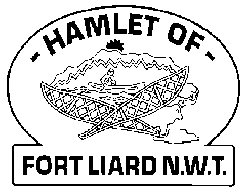 Fire Chief Monthly Report for August 2021We are training a few of our fire fighters to answer the radio and will continue to train them for the next little while until they are confident to be on call if needed. Right now, its just AFC Loe and I, but when I am away for a long period of time, Arthur could have someone to be on call. Fire Practice:  Every Wednesday evenings we meet at 6:30pm.August 4th – Three of us Fire Fighters, AFC Arthur Loe, Fire Fighter Kayly Deneron and me, Fire Chief, Evelyn Wilson. We went through the new jackets and hoodies to make sure they were all accounted for. August 11th – Four of us members, AFC Arthur Loe, Fire Fighters Kayly Deneron, Kali Norn and me, Fire Chief Evelyn Wilson. We took out the old emergency blankets from the support truck and put 10 new ones in. We also placed the new push brooms & squeegees on the pumper truck. Once that was done, AFC Loe and I did some radio training with FF Deneron on how to answer and hang up the radio. Once everyone gets back from summer break, we’ll be doing more radio training. August 18th – Seven members present, AFC Arthur Loe, Fire Fighters Collin Woehl, Kayly Deneron, Bailey Weber, Ross Duntra, Kali Norn and me, Fire Chief Evelyn Wilson. We all took the time to wipe down each of our assigned vehicles. We did some arranging in the Support Truck to fit in the Brooms/ Squeegees and moved some boxes upstairs in the storage room. AFC Loe also did some training on how to answer the radio with Fire Fighters Deneron, Weber, Duntra and Woehl. Once that was done, we took the trucks out for a drive through town.August 25th – Seven (7) present, AFC Arthur Loe, Fire Fighters Collin Woehl, Kayly Deneron, Bailey Weber, Ross Duntra, Kali Norn and me, Fire Chief Evelyn Wilson. We drove to the Skate Park and set up an obstacle course which consisted of Tire Flipping, Rope lunges, hose carrying, dummy drag rescue and run to the finish line. Once completed we went for a drive through town. Fires: NILIssues: The Fire Dept could use more handheld radios, that way if an event of a real fire emergency, I would like to be in contact with all members. Right now, I have one, AFC Loe has one and we have three at the Fire Hall. I make sure that each driver has one before leaving the Fire Hall. Five (5) Fire Fighters needed to replace their Bunker Gear jackets due to tears or oil residue on them. They are to be destroyed. Our PPE gear will need to be replaced soon. Fire Works Permits:  One (1)Burn Permits: Phone calls: Fire Emergency – received a call from Liberty Canada about a smoke detector going off at the owner’s home but the owner got in contact with me and said it was false alarm. Unknown Calls (No response) – two (2)Google Calls – Eight (8) Active Members to Date: Evelyn Wilson 	Collin Woehl 			Arthur Loe			Bailey Weber  	Nathan Wilson		Kayly Deneron		Ivy-Lynn Marcellais		Kali NornRoss Duntra